RENCONTRE NATIONALE 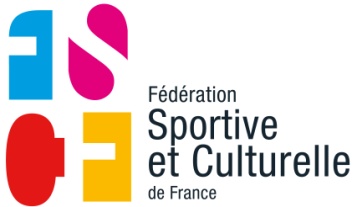 PRATIQUES ARTISTIQUES ET CULTURELLESARTS EN FETESAMEDI 05 MAI 2018à BERGERAC (24)      ENGAGEMENT DE PRINCIPE      A retourner  AVANT le 01 décembre 2017 à :FSCF – ARTS EN FETE 201822 rue Oberkampf 75011 PARISazilis.ladjadj@fscf.asso.fr1.	Renseignements Administratifs - A REMPLIR OBLIGATOIREMENTNom de l’association	Ville :	département :	Nom du responsable :		Adresse :		CP :	Ville :	Téléphone fixe :	Téléphone portable :	Email :		2.	Renseignements techniquesAssociation :……………………………………….	Personne à contacter : (mail, téléphone, adresse)……………………………………………..................……………………………………………………………………………………………………………………….Nombre de participants estimés :……………………	3.	Votre déplacementMoyen de locomotion Bus :   ………………………………	             Nombre de véhicules estimés:………………Minibus : ………………………………	Nombre de véhicules estimés:………………Voitures : ……………………………….	Nombre de véhicules estimés:………………Jour d’arrivée :………………………………………….Heure :…………………………………………...Jour de départ :………………………………………....Heure :…………………………………………..4.      repas Repas du Samedi soir : Tarif de 12 euros par personne. Si végétariens, indiquer le nombre si après : …………………P.S. : Le samedi midi : Stands de restauration, commerces en ville et/ou pique-nique à prévoir… (lieux de pique-nique mis à disposition)5.	Ateliers de découverte et de pratiqueTarif : Gratuit pour les licenciés FSCF, 3 € pour les non-licenciés (carte ponctuelle)Chaque participant à ARTS EN FETE pourra s’inscrire au moins dans 1 atelier, voire dans plusieurs en fonction du nombre total de participants. Aucune connaissance pré-requise ne sera nécessaire pour participer aux ateliers. Ils seront ouverts à tous.       La liste complète des ateliers, avec fiche d’inscription, vous sera envoyée après réception de l’adhésion de principe.Exemples d’ateliers qui seront proposés :PercussionsInstruments à ventChant (chorale)Expression corporelle / ChorégraphieGraffEmpreinte (peinture)DJ’ingImprovisation théâtreBasket musicalEtc.                                                                                             Un espace « Eveil de l’Enfant », avec des activités dédiées aux plus jeunes sera également proposé.6.	Prestation publique en salle de spectacle (sur le thème de « we will rock you »)Production d’une prestation dans la salle de spectacle « Le Rocksane », sur le thème de « We will rock you » (prestation associant au moins deux activités) :	                  		OUI				NONAutorisation de filmer cette prestation :	                  		OUI				NON(le montage vidéo sera offert aux associations participantes)7.	Animation en villeAcceptez-vous de participer à l’animation de la ville en extérieur dans la journée, en proposant une prestation de votre choix (contenu libre, sans obligation d’associer des activités) ?	                  		OUI				NON8.	Fête de NuitTarif de 5 euros par personne.Fête de Nuit animée par des associations du Comité organisateur, le Comité Départemental Dordogne-Agenais FSCF 9.	Votre hébergementUne liste d’hôtels et d’hébergements divers vous sera fournie dès réception de votre réponse à l’adhésion de principe.10.	renseignements diversVotre association est-elle affiliée à la FSCF ?.............................Rappel : pour les associations « invitées » et non affiliées à la FSCF, une carte ponctuelle leur sera délivrée au prix de 3 € par participant. 11.	Procédures financières Joindre un chèque d’acompte d’un montant de 100 euros, à l'ordre de : « COMITE DEPARTEMENTAL DORDOGNE-AGENAIS FSCF » En cas de désistement avant 1er MARS 2018 ce chèque vous sera retourné. Passé ce délai, cette somme sera perçue par le comité d’organisation. Veuillez adresser toute correspondance à l’adresse suivante :FSCF – ARTS EN FETE 201822 rue Oberkampf75011 Paris06.95.17.50.73azilis.ladjadj@fscf.asso.frFait à …………………………… …..le……………….. SignaturePrestationNombre approximatifRepas Samedi soirPrestationNombre approximatifFête de Nuit  Samedi soir